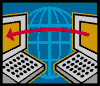 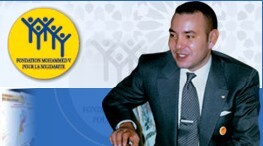 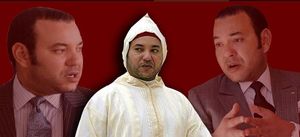 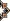 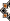 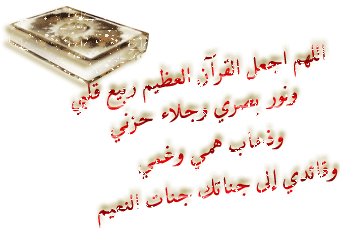 .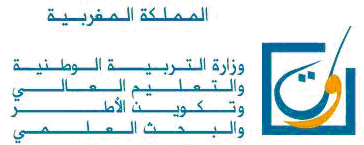 .